uNIgram Product Disclosure Statement9 April 2019Issued by 
Success Resources Ltd. 
(96782) Address
Level 7 
257 Collins Street
Melbourne, Australia 3000  Website
www.unig.io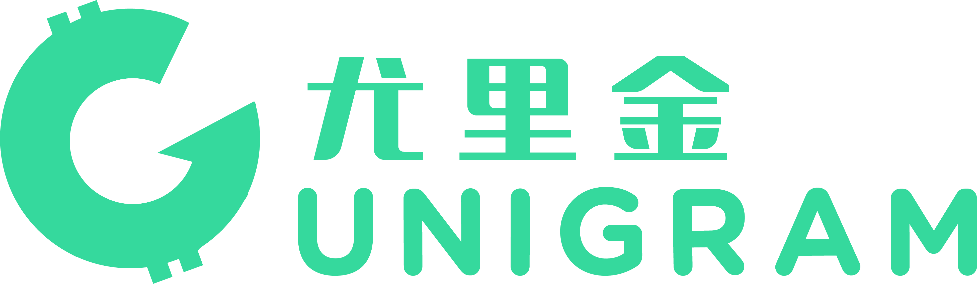 Important NoticesIt is important that you read this document carefully and in its entirety prior to participating in the offer. You should seek personal advice from your accountant and legal representative prior to acting on the information contained in this Public Disclosure Statement (PDS).Issuer of PDSThe issuer of this PDS is Success Resources Ltd. (96782). Not Securities The product described is not an offer of securities.This material is provided by Success Resources Ltd. (96782) for informational purposes only and is not an offer or a solicitation to buy or sell securities or engage in financial services. No Investment AdviceThe product offered is not offered for investment purposes. The information contained in this PDS should not be taken as financial product advice and has been prepared as general information only. To the extent permitted by the applicable International Laws, regulations and rules and those of the participants country of residence, Success Resources Ltd. (96782) shall not be liable for any losses that are indirect or otherwise, that may be in connection to the reliance of this Document.Please consult your legal, financial or business professional for advice prior to participating in the UNIHASH ecosystem. Prior to the participation in the UNIHASH ecosystem you should carefully address the general risks involved with blockchain technology. Invitation The invitation contained in this PDS is for the participation in the Unihash ecosystem via UniGram which has been construed to fall under the category of a digital currency. No individual or body is authorised by the company to give any information or make any representation in connection with this offer that is not contained in this PDS. All information that has been held out but is not contained in this PDS may not be relied upon as having been authorised by Success Resources Ltd. or its directors.Neither a representative of a company or any persons associated with the company may warrant the future performance of the Unihash Ecosystem or Unigram.Past Performance Past performance of Success Resources Ltd. should not be relied upon as indicative of future performance.   Expiry DateThis PDS expires 6 months following this document’s publish date.  Representation and warranties By accessing this document or any part thereof, you acknowledge, understand and agree that:UniGram does not afford the participant to any rights or obligations in Success Resources Ltd.; 
This document does not constitute a guarantee or promise future prospects, features of the ecosystem and/or any form of legally binding agreement between Success Resources Ltd. and the reader of this document; 
You are permitted to access this document pursuant to the laws of your country of residence;  
The redistribution or dissemination of this document, or any part or section thereof, is prohibited without the permission of Success Resources Ltd.; 
Success Resources Ltd. and/or its affiliates are not liable for any losses of any kind arising from the reliance of this document; andInformation in this document does not constitute legal, financial, business or tax advice.JurisdictionThe PDS has been prepared to comply with international law. The Unihash ecosystem will be regulated under international law any other applicable law. Participants of the Unihash ecosystem will be regulated by International laws, laws of their country of residence and any other applicable law. This PDS does not constitute an invitation in any place in which, or to any person whom, it would not be lawful to make such an invitation. The distribution of this PDS (whether electronically or otherwise) in certain jurisdictions may be restricted by law. Persons who come into possession of this PDS and should seek their own advice and observe any such restrictions. Any failure to comply with such restrictions may constitute a violation of applicable laws. Unless otherwise agreed by Success Resources Ltd., any person participating in the Unihash ecosystem shall be by virtue, deemed to represent that they are not in a jurisdiction that does not permit the participation detailed in this PDS, and are not acting for the account or benefit of a person within such jurisdiction. GuaranteeThis document does not afford any guarantees or promises. All features referenced to in this document or related documents are not guaranteed. This document does not guarantee that the services mentioned will be released. If a product is released there is no guarantee that the product will resemble or abide by the features listed in this document. This document should not be relied upon as a promise or representation of the future projections of Success Resources Ltd. CurrencyUnless expressly stated, monetary amounts are expressed in US dollars. Photographs and DiagramsDiagrams and maps used in this PDS are for illustrative purposes only. All information represented in the charts, graphs and tables are based on information available as of the listed date.Distribution of DocumentThe distribution or dissemination of this document or any part or section thereof, is prohibited without the consent of Success Resources Ltd.This PDS may not be distributed to, or relied upon by any person in China or the United States.PrivacyBy participating in the Unihash Ecosystem, you are required to provide personal information to Success Resources Ltd. A full list of personal information used will be listed on Unihash.io’s privacy policy. Participants domiciled or a national of a European country may make request for personal information to be deleted at any time as per the GDPR. However, users who request the deletion of their personal information will be forced to cease use of our services.  Blockchain General RisksBlockchain technology presents many inherent risks. Please ensure you are either well informed in relation to blockchain technology or have consulted a blockchain advisor prior to participating in the UNIHASH ecosystem.Updated Information Information relating to the offer may need to be updated from time to time. Any updated Information about the offer not material adverse to the product offering will be made available at Unihash.io. Unihash may issue a supplementary PDS to supplement any information not disclosed in this PDS.  Community’s Greeting Dear Unihash Ecosystem Participant,It gives us great pleasure to invite you to become a member of our Unihash ecosystem.As you will find out our blockchain incorporates many concepts of other blockchains in which we have built upon to differentiate ourselves. Our blockchain is semi-private as all Unihash coins have been pre-mined and the Proof of work consensus algorithm used to maintain the network is solely preserved by us.We currently operate in Australia, Malaysia and China as the hubs of our ecosystem. To do this we must ensure precautions to prevent Unihash ecosystem members from finding themselves within an adverse environment. Thus, to achieve this we have created a hub in Australia and wish to use the Australian regulatory framework as a guideline. The Australian regulatory framework has not, yet, created specific laws in relation to digital currency. However, their laws provide exceptional protection to the retail individual. As a member of the Unihash ecosystem, we seek to ensure the proper maintenance of our blockchain and ecosystem participants. For those of you seeking a fully decentralised blockchain ecosystem this project may not be for you, but for those who do not mind, we will endeavour to provide the Unihash ecosystem participants every advantage possible that is within our power.Yours Faithfully,






Unihash communityOverviewUniGramUniGram
(UNIG)Topic Summary What is Unihash? Unihash is a company that has created a digital currency payment ecosystem. Our Ecosystem consists of:A Blockchain Platform;A Custom Digital Currency Wallet;A large pool of Merchants; A Digital Currency Exchange;Unigram;Uni-E; andThe Unihash Coin. We are currently in talks to implement the following into the Unihash ecosystem:A Security Token Platform; A Security Token Exchange;The Unihash ecosystem currently allows:Users to purchase goods and services with their digital currency via QR code.Merchants to accept digital currency as a payment mechanism.Merchants to liquidate their digital currency conveniently. Unihash is currently in discussions with relevant to parties to allow, via the Unihash ecosystem:The purchase of unlisted traditional securities and security tokens;The purchase of listed securities on a legally compliant stock exchange;Initial Exchange Offerings of crypto currencies.  What is UnigramUni Gram is a stable coin built on the Unihash blockchain via smart contract. Unigram is a stable coin backed by a basket of low volatility assets. For example, government bonds and liquid cash. Unigram will be pegged $1.00 USD.Unigram’s basket of assets will be audited once every 6 months. For every US Dollar the basket of assets is valued at, there will be 1 Unigram to represent its value. If the basket of assets is worth $1,000,000 USD there will be 1,000,000 UNIG. Where does Unihash Operate?Unihash will provide its services internationally. Who Owns the Unihash Ecosystem?Success Resources Ltd will manage the basket of assets however they will not necessarily own the individual UniGram. Why Purchase UniGram?Unigram will be available to spend at various merchants worldwide, allowing owners of Unigram to seamlessly spend their Unigram internationally without incurring any remittance fees.Unigram can be used as a store of value in a volatile crypto currency market. In a volatile crypto currency market, your crypto currency may often lose value due to fluctuating prices. We intend Unigram to remain significantly less volatile than other crypto currencies as any speculation will be based on the price of USD. How Can I Participate?Unigram will be available for purchase on the Barters Trade exchange and direct exchange with Success Resources Ltd.It may be available to purchase via other avenues; however, we will update this in a supplementary document. What is a UNIG?UNIG is a digital currency created by Unihash that is intended to be used as a tokenised asset backed medium of exchange (“stable coin”) in the Unihash Ecosystem. UNIG is the first token built on the Unihash Blockchain via a smart contract. UNIG will be backed by a basket of low volatility assets such as government bonds as well as fiat. The value of the basket of assets will represented in UNIG where UNIG will be pegged to USD.  For example, if the basket of assets is worth $10,000 USD there will be 10,000 UNIG in circulation.Success Resources Ltd. will hold and maintain the basket of assets. A significant percentage of the basket of assets will be compromised of US dollars. The purpose is to allow holders of UNIG to exchange their UNIG directly with Success Resources Ltd for US dollars, if they wish to do so. In the event the demand for liquidation of UNIG exceeds our current USD holdings we will attempt to liquidate other assets to provide for the demand. Any costs that are to be incurred for the liquidation of the UNIG will be passed onto the holder of the UNIG. Forex fees, bank transfer fees, etc. Any interest made in accordance to the basket of assets will be kept by Success Resources Ltd. and used for operational and maintenance costs. The basket of assets will be audited and valued every 6 months to ensure uphold and maintain transparency. In the event there is a discrepancy between the circulating supply of UNIG and the value of the basket of assets (if it is within our power to do so) we will attempt adjust the circulating supply accordingly. For example, in the unlikely event the value of the basket of assets significantly drops, we will attempt to burn UNIG so that the circulating supply of UNIG matches the USD value of the asset. When a user receives a UNIG directly from Success Resources Ltd. they are purchasing that UNIG. We are not in any way holding the user’s consideration in custody or in trust on the user’s behalf. The ownership of the US dollar as well as the basket of assets is passed to Success Resources Ltd. All profits and returns generated from the basket of assets are wholly owned by Success Resources Ltd.Please note – Although Unihash is the initial distributors of UNIG. Unihash does not own UNIG, nor can the UNIG be taken away from an individual without their consent. UNIG is owned by the individuals who are holding the coins in their wallet and will remain so indefinitely.What is UNIG uses?The uses for the UNIG token include:Purchasing goods and services internationally (B2C) transactions.Purchasing Unihash Coins.Sending money to your friends and family instantly (C2C) transactions.As other use cases that arise for UNIG it will be updated in a supplementary document. UNIG Transaction/MovementFeesUNIG transaction fees must be paid in Unihash Coin. Transaction fee specifications will be provided in a supplementary document.UNIG Total Token SupplyNot Applicable Digital Currency OfferingUNIG will be able to be exchanged directly with Success Resources Ltd.UNIG will only be available for purchase via Barters Trade. Other avenues will be released in a supplementary document. Tax ImplicationsPlease consult your accounting professional in your country of residence. Taxation implications will vary in different jurisdictions. Restrictions of TokenUNIG will be restricted to the Unihash Chain. All transactions fees will be paid in Unihash Coins.  Risk AssociatedRegulatory RiskThe legal framework regarding Blockchain Technology has not yet solidified. We cannot promise that the current Unihash structure will comply with future regulations, however we will do everything within reason to ensure that we remain fully complaint with Australian and applicable international laws. Security RiskDigital Technology is and always will be susceptible to extrinsic attacks that will attempt to penetrate and/or steal digital assets within the Unihash ecosystem. Please be aware of this before you make your purchase. Transfer RiskIf the user sends Unigram to an incorrect address the user will never be able to recover the Unihash.When sending Unihash to another address the user must take the necessary procedural action to ensure that the sending address is correct.  Procedures that may be followed include triple checking the address digits, directly scanning the associated QR code and checking the address or asking the recipient to input their own address to pass the liability onto them. Volatility RiskThe price of Unigram may be subject to volatility and market forces as the currency is not controlled by a centralised entity. This means you may purchase Unigram at a particular price and the price may increase or decrease from the time of purchase or exchange.  Theft RiskIf the users UniGram is stolen from their wallet there is no way to trace or recover their UniGram. Users are urged to take all precautions necessary to ensure that the security of their UniGram is not compromised. This includes having sufficient anti-virus protections and refraining from storing your passwords or other sensitive information in more places than necessary. Taxation RiskTaxation laws are subject to your country of residence. Taxation laws are often subject to amendment which may affect you. Tax amendment is your responsibility. We are not responsible for any taxation consequences in which you incur. Prior to participating you should consult an accountant in your country of residence. 